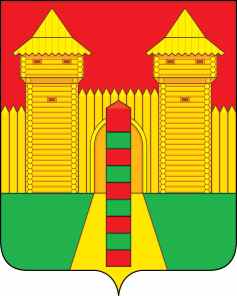 АДМИНИСТРАЦИЯ  МУНИЦИПАЛЬНОГО  ОБРАЗОВАНИЯ «ШУМЯЧСКИЙ  РАЙОН» СМОЛЕНСКОЙ  ОБЛАСТИР А С П О Р Я Ж Е Н И Еот 02.08.2023г. № 200-р           п. ШумячиВ соответствии с Федеральным законом от 28.12.2016 г. № 166-з «О внесении изменений в областной закон «Об отдельных вопросах проведения органами местного самоуправления муниципальных образований Смоленской области оценки регулирующего воздействия проектов муниципальных нормативных правовых актов, экспертизы муниципальных нормативных правовых актов», постановлением Администрации муниципального образования «Шумячский район» Смоленской области от 06.04.2017г. № 283 «Об утверждении Порядка организации и проведения экспертизы муниципальных нормативных правовых актов муниципального образования «Шумячский район» Смоленской области» (в редакции постановления Администрации муниципального образования «Шумячский район» Смоленской области от 28.11.2018г. № 568 «О внесении изменений в постановление Администрации муниципального образования «Шумячский район» Смоленской области от 06.04.2017г. № 283 «Об утверждении Порядка организации и проведения экспертизы муниципальных нормативных правовых актов муниципального образования «Шумячский район» Смоленской области», руководствуясь  Уставом муниципального образования «Шумячский район» Смоленской области. 1. Внести в распоряжение Администрации муниципального образования «Шумячский район» Смоленской области от 10.01.2023г. № 5-р «Об утверждении плана проведения экспертизы муниципальных нормативных правовых актов в 2023 году» (далее распоряжение) следующие изменения:приложение к распоряжению изложить в новой редакции (прилагается).2. Контроль за исполнением настоящего распоряжения возложить на начальника Отдела экономики и комплексного развития Администрации муниципального образования «Шумячский район» Смоленской области Ю.А. Старовойтова.Главы муниципального образования«Шумячский район» Смоленской области                                         А.Н. ВасильевПриложение к распоряжениюПлан проведения экспертизы муниципальных нормативных правовых актовв 2023 году* срок проведения экспертизы не должен превышать 3 месяца с даты начала проведения экспертизыО внесении изменений в распоряжение Администрации муниципального образования «Шумячский район» Смоленской области от 10.01.2023г. № 5-р№Наименование муниципального нормативного правового актаСрок проведения экспертизы*Срок проведения экспертизы*Орган местного самоуправления муниципального образования Смоленской области или его структурное подразделение, являющиеся разработчиком муниципального нормативного правового акта№Наименование муниципального нормативного правового актаначалоокончание1.Постановление Администрации муниципального образования «Шумячский район» Смоленской области от 02.02.2022г. № 33 «Об особенностях предоставления в аренду имущества, включенного в перечень имущества, находящегося в муниципальной собственности муниципального образования «Шумячский район» Смоленской области, и свободного от прав третьих лиц (за исключением права хозяйственного ведения, права оперативного управления, а также имущественных прав субъектов малого и среднего предпринимательства), предназначенного для предоставления во владение и (или) в пользование на долгосрочной основе (в том числе по льготным ставкам арендной платы) субъектам малого и среднего предпринимательства и организациям, образующим инфраструктуру поддержки субъектов малого и среднего предпринимательства, техническое состояние которого требует проведения капитального ремонта, реконструкции либо проведения иных работ»»мартмайОтдел экономики и комплексного развития Администрации муниципального образования» Шумячский район» Смоленской области2.Постановление Администрации муниципального образования «Шумячский район» Смоленской области от 12.04.2023 № 142 «Об утверждении Административного регламента предоставления муниципальной услуги «Предварительное согласование предоставления земельного участка» на территории муниципального образования «Шумячский район» Смоленской области»августоктябрьОтдел экономики и комплексного развития Администрации муниципального образования» Шумячский район» Смоленской области3.Постановления Администрации муниципального образования «Шумячский район» Смоленской области от 06.10.2021г. № 435 «Об утверждении Положения о порядке и условиях предоставления в аренду объектов муниципальной собственности муниципального образования «Шумячский район» Смоленской области, включенных в перечень имущества, находящегося в муниципальной собственности муниципального образования «Шумячский район» Смоленской области, свободного от прав третьих лиц (за исключением права хозяйственного ведения, права оперативного управления, а также имущественных прав субъектов малого и среднего предпринимательстваоктябрьдекабрьОтдел экономики и комплексного развития Администрации муниципального образования» Шумячский район» Смоленской области